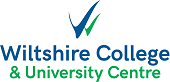 Accountancy - AAT Fast-trackWelcome to AAT at Wiltshire College and University Centre.Please find below details of course related costs and items you may need to purchase ready for the start of term. Resource FeeYou will also need to pay your £25 non-refundable Resource Fee before coming to enrol.  This can be done on the online shop www.shop.wiltshire.ac.uk   You will need to bring a copy of your receipt to enrolment as proof of purchase.   If you cannot pay online, please bring cash or a cheque made payable to Wiltshire College & University Centre with you on enrolment day.StationeryAll students are required to provide their own personal stationery to include pads, pens and pencils, folders and calculator ready for the start of term. Course tutors will advise of any specific requirements at the start of term.BooksYou will be advised of required textbooks at the start of the course.  The total cost will be around £200 - £250.Equipment  AAT Membership is approximately £147.  All students are required to apply for membership.